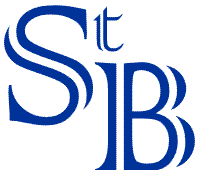 St Barnabas Counselling CentrePost Qualification Counsellor Vacancies St Barnabas Counselling Centre (St B’s) is an Accredited BACP service providing a professional low-cost counselling service for adults within Norfolk. We pride ourselves on having a history of almost 50 years. We are staffed by a team of volunteer counsellors offering weekly counselling sessions to clients in a short- or long-term capacity and have opportunities to work with corporates in our employee-assistance counselling service. This is an ideal opportunity for a qualified Therapist who may be looking to expand their clinical and organisational experience, who wants to work towards building their private practice in the future or for those who want to contribute to their local community in a meaningful way.The roleThe post qualification Volunteer Counsellor needs to have availability to work with 3-4 clients each week. The current vacancies are for Monday, Tuesdays or Fridays. Subject to room availability we may be able to accommodate other times to suit the applicant.What St B’s offers:The opportunity to be part of a Team with a shared ethos dedicated to making counselling accessibleThe opportunity to work with clients from various backgrounds with a wide presentation of different needsA professional, supportive and friendly environmentFortnightly group supervision with an experienced Group Supervisor which takes place at the same time each week (Wednesday lunch time 1:30 – 3pm, Thursday lunch time 2.30-4pm or Thursday evening 5:30 – 7pm)Meeting as a community once a month on a Thursday evening between 5:30 - 7pm to discuss practice and professional issuesThree CPD sessions a year (free or heavily reduced rate)Following the 6 month probationary period the option to provide short term counselling to St B’s corporate clients in a self-employed capacity.Administrative support including personal accident and professional indemnity insurance cover, written policies, re-imbursement of authorised expenses Management and reception staff on the premises at specified times and comfortable accommodation which conforms to Health & Safety regulations and offers privacy and securityApplication processFor an informal discussion contact Melpo Economou (Director) at director@stbcc.org.uk Tel: 01603 662606 or email your CV and cover letter.